П О С Т А Н О В Л Е Н И ЕПРАВИТЕЛЬСТВА  КАМЧАТСКОГО КРАЯАг. Петропавловск-КамчатскийПРАВИТЕЛЬСТВО ПОСТАНОВЛЯЕТ:Внести в приложение 2 к постановлению Правительства Камчатского края от 01.06.2017 № 232-П «О мерах по реализации подпрограммы 4 «Обеспечение доступности энергетических ресурсов» государственной программы Камчатского края «Развитие экономики и внешнеэкономической деятельности Камчатского края», утвержденной Постановлением Правительства Камчатского края от 29.11.2013 № 521-П» следующие изменения:1) в части 1 слова «жестяно-баночного производства» заменить словами: «а также резиденты территории опережающего социально-экономического развития «Камчатка», осуществляющие деятельность в области отдыха и развлечений, в части эксплуатации аквапарков»;2) часть 3 изложить в следующей редакции: «3. К категории получателей субсидий относятся энергоснабжающие организации Камчатского края (за исключением государственных (муниципальных) учреждений), прошедшие процедуру государственного регулирования тарифов, осуществляющие отпуск электрической энергии по отпускным сниженным тарифам согласно тарифному меню, утвержденному постановлением Региональной службы по тарифам и ценам Камчатского края, юридическим лицам и индивидуальным предпринимателям Камчатского края, перечень которых утвержден постановлением Правительства Камчатского края (далее в настоящем Порядке - получатели субсидий).».2. Внести в постановление Правительства Камчатского края от 29.03.2018 № 126-П «Об утверждении перечня юридических лиц и индивидуальных предпринимателей Камчатского края, осуществляющих деятельность в сфере агропромышленного комплекса, пищевой и перерабатывающей промышленности, жестяно-баночного производства, которым предоставляется право на получение электрической энергии по льготным (сниженным) тарифам» следующие изменения: 1) в наименовании слова «жестяно-баночного производства» заменить словами: «а также резиденты территории опережающего социально-экономического развития «Камчатка», осуществляющие деятельность в области отдыха и развлечений, в части эксплуатации аквапарков»;2) в части 1 слова «жестяно-баночного производства» заменить словами: «а также резиденты территории опережающего социально-экономического развития «Камчатка», осуществляющие деятельность в области отдыха и развлечений, в части эксплуатации аквапарков»;3) в наименовании приложения слова «жестяно-баночного производства» заменить словами: «а также резиденты территории опережающего социально-экономического развития «Камчатка», осуществляющие деятельность в области отдыха и развлечений, в части эксплуатации аквапарков»;4) в разделе 1:пункт 1.36 изложить в следующей редакции:«»;пункт 1.62 изложить в следующей редакции:«»;дополнить пунктом 1.63 следующего содержания:«»;5) пункт 2.20 раздела 2 изложить в следующей редакции:«»;6) раздел 4 приложения исключить;7) дополнить приложение новым разделом 5 следующего содержания: «».3. Настоящее постановление вступает в силу после дня его официального опубликования и распространяется на правоотношения с 01 июля 2018 года.СОГЛАСОВАНО:Исполнитель: Инга Эйнаровна Мандрик  телефон: (84152) 42-59-82Министерство экономического развития и торговли Камчатского краяПояснительная запискак проекту постановления Правительства Камчатского края «О внесении изменений в отдельные постановления Правительства Камчатского края»Проект постановления Правительства Камчатского края разработан в соответствии с частью 4 статьи  15 Закона Камчатского края от 24.11.2017 № 160 «О краевом бюджете на 2018 год и на плановый период 2019 и 2020 годов» с целью замены категории жестяно-баночного производства (ввиду ее невостребованности) на категорию резидентов ТОР «Камчатка», осуществляющих деятельность в области отдыха и развлечений, в части эксплуатации аквапарков в перечне потребителей льготной электроэнергии. Остальные изменения носят уточняющий характер.Проект постановления размещен 21 июня 2018 года на официальном сайте исполнительных органов государственной власти Камчатского края в сети «Интернет» для проведения в срок до 02 июля 2018 года независимой антикоррупционной экспертизы. По окончании данного срока экспертных заключений не поступило.В соответствии с постановлением Правительства Камчатского края от 06.06.2013 № 233-П «Об утверждении Порядка проведения оценки регулирующего воздействия проектов нормативных правовых актов и нормативных правовых актов Камчатского края» настоящий проект постановления Правительства Камчатского края не подлежит оценке регулирующего воздействия.Принятие данного постановления не потребует дополнительного финансирования из краевого бюджета.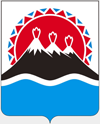 №О внесении изменений в отдельные постановления Правительства Камчатского края1.36.ЗАО «АгротекХолдинг» п. Сокоч, Елизовский районпроизводство продукции животноводства, переработка продуктов питания20601.62.ООО «Агротек», Елизовский район, 65км трассы Петропавловск-Камчатский-Мильковопроизводство продукции животноводства, переработка продуктов питания15001.63.ЗАО «Агротек» Елизовский район, 19км производство кормов2402.20.ЗАО «АгротекХолдинг» п. Нагорный, Елизовский районбыстрозамороженные полуфабрикаты: мясные (мясосодержащие), из рыбы, в тестетонна81046005. Резиденты территории опережающего социально-экономического развития «Камчатка», осуществляющие деятельность в области отдыха и развлечений, в части эксплуатации аквапарков5. Резиденты территории опережающего социально-экономического развития «Камчатка», осуществляющие деятельность в области отдыха и развлечений, в части эксплуатации аквапарков5. Резиденты территории опережающего социально-экономического развития «Камчатка», осуществляющие деятельность в области отдыха и развлечений, в части эксплуатации аквапарков5. Резиденты территории опережающего социально-экономического развития «Камчатка», осуществляющие деятельность в области отдыха и развлечений, в части эксплуатации аквапарков5. Резиденты территории опережающего социально-экономического развития «Камчатка», осуществляющие деятельность в области отдыха и развлечений, в части эксплуатации аквапарков5. Резиденты территории опережающего социально-экономического развития «Камчатка», осуществляющие деятельность в области отдыха и развлечений, в части эксплуатации аквапарков5.1ИП Ветчинова В.А., п.Паратунка, Елизовский районэксплуатация аквапарка2 500Губернатор Камчатского края                                               В.И. ИлюхинЗаместитель Председателя Правительства Камчатского краяМ.А. СубботаМинистр финансов Камчатского краяС.Г. ФилатовИ.о. Министра экономического развития и торговли Камчатского краяЮ.С. МорозоваНачальник Главного правового управления Губернатора и Правительства Камчатского краяС.Н. Гудин